Operační program Jan Amos Komenský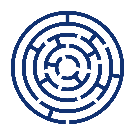 Základní škola Vincence Junka Dolní Čermná, okres Ústí nad Orlicí je zapojena do projektu: „ŠKOLA V POHODĚ“registrační číslo projektu CZ.02.02.XX/00/22_002/0006781 v rámci výzvy č. 02_22_002 Šablony pro MŠ a ZŠ I.Na tento projekt je poskytována finanční podpora od EU.Plánované období realizace projektu:  1. 9. 2023 – 31. 8. 2025Projekt je realizován v rámci šablon:Školní psycholog ZŠVzdělávání pracovníků ve vzdělávání ZŠInovativní vzdělávání žáků v ZŠOdborně zaměřená tematická a komunitní setkávání v ZŠVzdělávání pracovníků ve vzdělávání ŠDInovativní vzdělávání účastníků zájmového vzdělávání v ŠDCílem projektu je:Personální podpora žáků ohrožených školním neúspěchem, efektivní práce ŠPP, zlepšení klimatu školy.Profesní růst pracovníků, zlepšení dovedností, znalostí a kompetencí vedoucích k rozvoji žáků školy.Podpora osobnostního a sociálního rozvoje žáků za pomoci netradičních a inovativních metod, vedoucí ke zlepšení vztahů, k větší kreativitě a samostatnosti.Rozvoj spolupráce s rodiči a veřejností, podpora inkluzivního a rodinného klimatu školy.Profesní růst pracovníků, zlepšení dovedností, znalostí a kompetencí vedoucích k rozvoji dětí docházejících do ŠD.Podpora osobnostního a sociálního rozvoje žáků za pomoci netradičních a inovativních metod, vedoucí ke zlepšení vrstevnických vztahů a dovedností.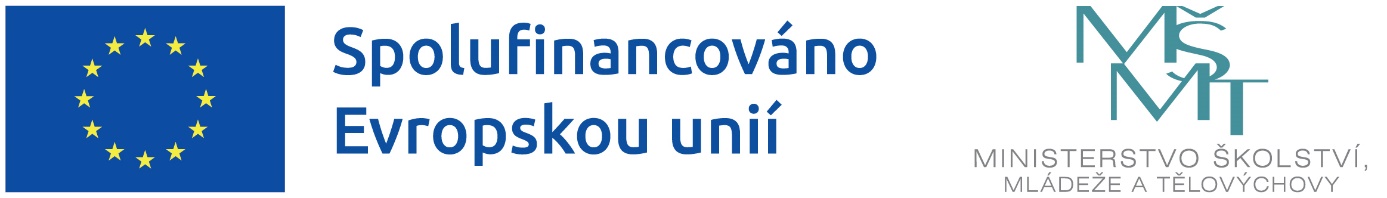 